Answers to cell Unit Test review PacketII. Vocabulary	A. Eukaryotic					K. cytolysis	B. Fluid-Mosaic model			L. compound light 	C. Robert Hooke				M. endoplasmic reticulumD. concentration gradient			N. pinocytosis/phagocytosisE. vacuoles 					O. mitochondriaF. hypertonic					P. cell membraneG. ribosomes					Q. chloroplastsH. prokaryotic					R. nucleusI. selectively permeable			S. Shleiden/SchwannJ. centrioles III. Short Answer	A. The invention and development of microscopes, especially the compound light microscope, allowed scientists to discover and observe cells.B. Eukaryotic and prokaryotic cells are similar, in that both contain DNA and have cytoplasm.  Eukaryotic cells are considered complex have membrane bound organelles, including a nucleus. Prokaryotic cells are considered simple and do not have membrane bound organelles or a nucleus.  Bacteria are the only organisms composed of prokaryotic cells, while animals, plants, algae, and fungi are composed of eukaryotic cells.C. Protein molecules embedded in the eukaryotic cell membrane function aschannels to carry particles across the cell membrane.  They may also function as the attachment site for carbohydrates markers.  Carbohydratechains may be attached to proteins or lipids on the external surface of the cell membrane.  They act as markers for cell identification, and cell to cell interactions.D. Animal and plant cells are very similar, containing many of the same organelles	(nucleus, cytoplasm, mitochindria, etc).  They differ, in that plant cells have a 	rigid exterior organelle, the cell wall.  Plant cells also contain a large central vacuole for storing water and dissolved substances, as well as green chlorplasts, where photosynthesis occurs.  Animal cells contain centrioles, which are involved in cell division.	E. Passive transport involves the diffusion of particles across the cell membrane.  This means that particles travel from an area of high concentration to an area of low concentration; the particles are said to be flowing down the concentration gradient.  thus, passive transport requires no energy by the cell.  In contrast, active transport is the passage of materials UP the concentration gradient(from an are of low concentration to an area of high concentration), and requires extra energy by the cell.	F. Hypertonic solutions have a HIGHER concentration of solutes than a cell.		Hypotonic solutions have a LOWER concentration of solutes than a cell.Isotonic solutions have the SAME concentration of solutes as a cell. G. Answers will vary: Example: cytoplasm is similar to blood because it circulates	around the cell and carries dissolved substances to all parts of the cell.IV. Diagrams: Label each of the following diagrams.  		 Animal Cell		   			 Plant Cell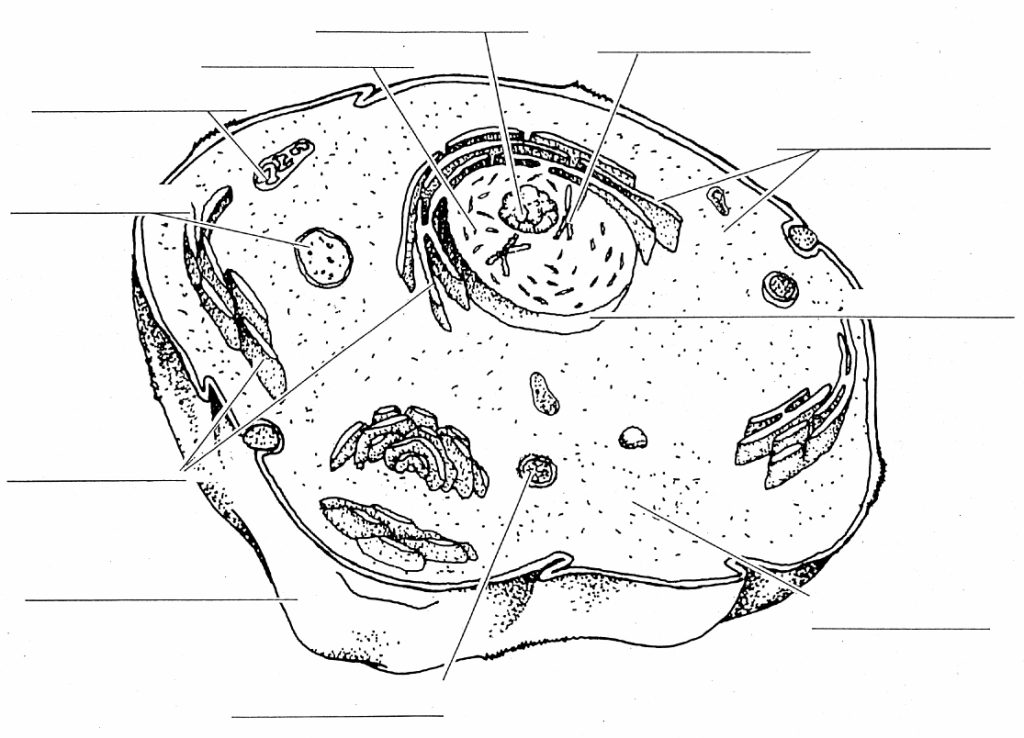 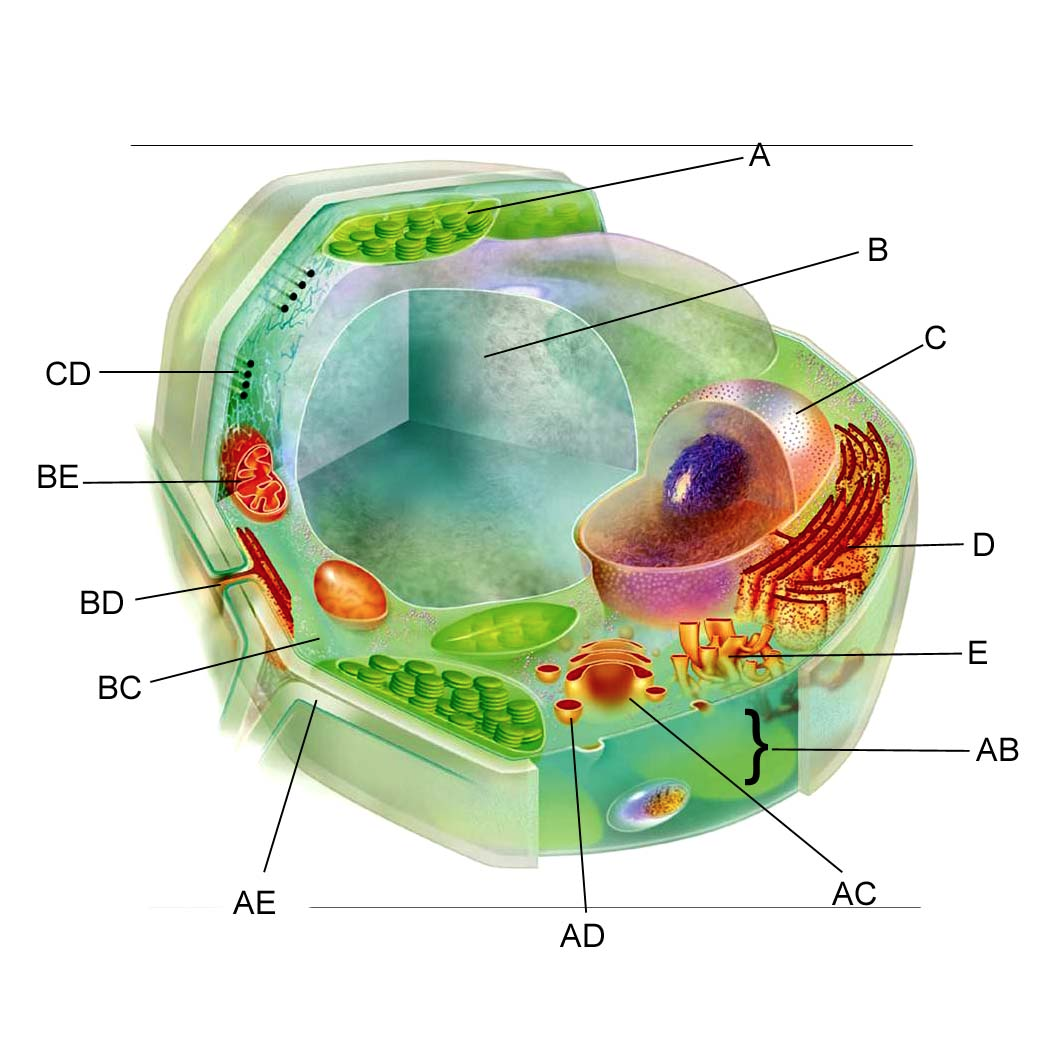 (clockwise starting at the top)			A. chloroplastTop 3 Nucleus					B. vacuoleRibosomes						C. nucleusNuclear envelope					D. rough  endplasmic reticulumcytoplasm						E. smooth ERlysosome						AB. cell membranecell membrane					AC. Golgi bodyendoplasmic reticulum				AD. vesicleER/vesicle						AE. cell wallmitochondria						BC. cytoplasm							BD. 							BE. mitochondria							CD. cytoskeletonWhat is the magnification of this microscope?80X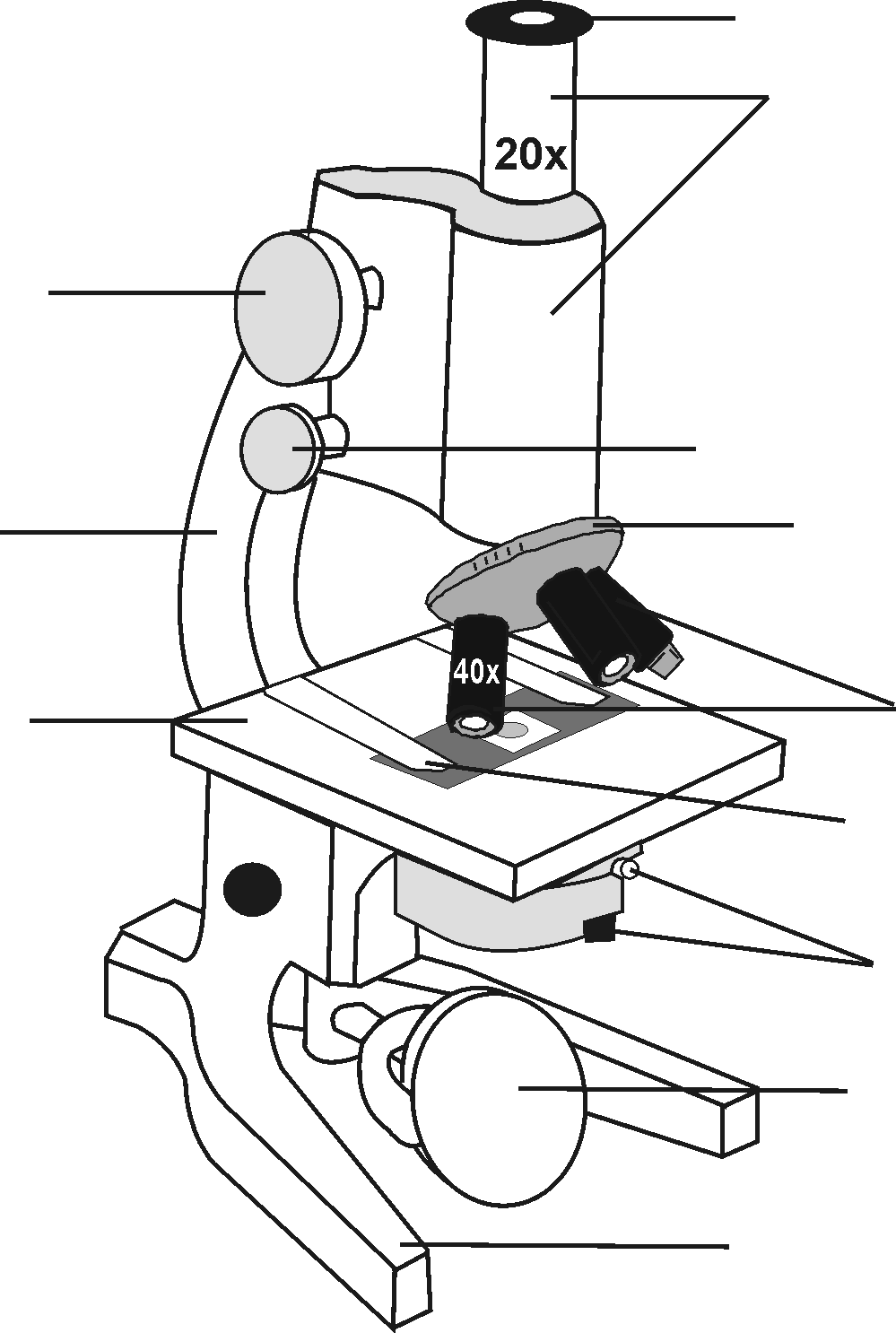 Microscope from top to bottomeyepiece	body tube	coarse adjust	fine adjust	arm	revolving nosepiece	objective lenses	stage	stage clips	diaphragm	light source	base hypotonic		isotonic	      hypertonic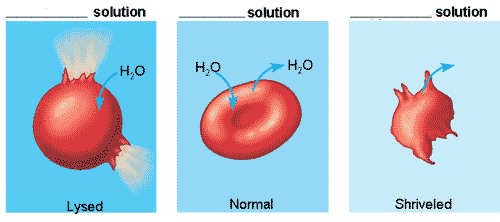 